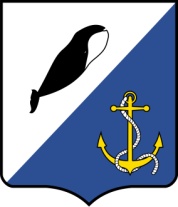 АДМИНИСТРАЦИЯПРОВИДЕНСКОГО ГОРОДСКОГО ОКРУГАПОСТАНОВЛЕНИЕРуководствуясь Федеральным законом от 25.12.2008 года № 273-ФЗ «О противодействии коррупции» (в редакции Федерального закона от 3 августа 2018 года № 307-ФЗ), Указами Президента Российской Федерации: от 21 июля 2010 года № 925 «О мерах по реализации отдельных положений Федерального закона «О противодействии коррупции», от 1 июля 2010 года № 821 «О  комиссиях  по  соблюдению  требований  к  служебному  поведению  федеральных  государственных  служащих  и  урегулированию  конфликта  интересов», Администрация Провиденского городского округа   ПОСТАНОВЛЯЕТ:Внести в Положение о единой комиссии по соблюдению требований к служебному поведению муниципальных служащих органов местного самоуправления Провиденского городского округа и урегулированию конфликта интересов, утверждённое постановлением Администрации Провиденского городского округа от 28 апреля 2016 г. № 111, следующие изменения:Абзац третий подпункта 1.1. раздела «Порядок работы комиссии» изложить в новой редакции следующего содержания:«Комиссия обязана рассмотреть письменное обращение гражданина о даче согласия на замещение на условиях трудового договора должности в организации и (или) на выполнение в данной организации работ (оказание данной организации услуг) на условиях гражданско-правового договора, если отдельные функции государственного, муниципального (административного) управления данной организацией входили в его должностные (служебные) обязанности, а также проинформировать гражданина о принятом решении.».Абзац третий пункта 8 раздела «Порядок работы комиссии» исключить.Пункт 16 раздела «Порядок работы комиссии» исключить.2. Обнародовать настоящее постановление в информационно-телекоммуникационной сети «Интернет» на официальном сайте Провиденского городского округа.3. Настоящее постановление вступает в силу со дня обнародования.4. Контроль за исполнением настоящего постановления возложить организационно-правовое управление Администрации Провиденского городского округа (Рекун Д.В.)от17 февраля  2020 г.  №31п.г.т. ПровиденияО внесении изменений в Положение о единой комиссии по соблюдению требований к служебному поведению муниципальных служащих органов местного самоуправления Провиденского городского округа и урегулированию конфликта интересов, утверждённое постановлением Администрации Провиденского городского округа от 28 апреля 2016 г. № 111Глава администрацииС.А. ШестопаловПодготовила:Красикова Е.А.Согласовано:Разослано: делоРазослано: делоРазослано: дело